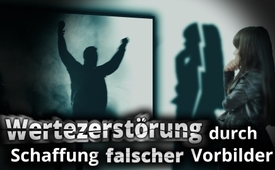 Wertezerstörung durch Schaffung falscher Vorbilder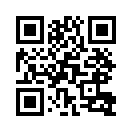 Jeder Mensch sucht sich Vorbilder, zu denen er aufschaut und denen er nacheifert. Vor allem in der Pubertät, der Zeit des Selbstfindeprozesses, können Vorbilder einen erheblichen Einfluss auf die Ansichten und Verhaltensweisen eines Menschen haben. In Filmen wie "Wildes Herz" werden jedoch Menschen zu Vorbildern gemacht, die Hass, Rebellion und Gewalt ausleben. Werden dadurch gezielt Werte wie Respekt, Verständnis, Treue und Herzlichkeit zerstört?Vom 19. bis zum 23.11.2018 fanden in Thüringen die „Schul-Kino-Wochen“ statt. Als Auftakt stand der Dokumentarfilm „Wildes Herz“ über die umstrittene linksextreme Punk-Band „Feine Sahne Fischfilet“ auf dem Programm. Hauptdarsteller des Films ist der Sänger der Band „Monchi“ alias Jan Gorkow. Aus seiner rebellischen und radikalen Vergangenheit macht Monchi kein Geheimnis: „Ich war an einer Fußballrandale beteiligt und habe ein Polizeiauto abgefackelt“, bekannte Monchi im Januar 2018 in einem Interview mit der Sächsischen Zeitung. Und heute? Die hasserfüllte, beleidigende, rebellierende und gewaltbereite Einstellung der Band, die auch in ihren Liedern klar zum Ausdruck kommt, scheint für die Veranstalter kein Problem darzustellen: „Deutschland verrecke“, „Deutschland ist scheiße, Deutschland ist Dreck!“, „Die Bullenhelme – sie sollen fliegen / Eure Knüppel kriegt ihr in die Fresse rein ...“, so heißt es in den Liedern „Gefällt mir“ und „Staatsgewalt“.

Wenn Tugenden wie gegenseitiger Respekt, Verständnis, Treue, Herzlichkeit usw. durch „Vorbilder“ wie Jan Gorkow ersetzt werden, geht es nicht mehr um Werteerhalt, sondern um Wertezerstörung.von Abu.Quellen:https://web.archive.org/web/20181107002722/www.journalistenwatch.com/2018/10/24/grausam-jetzt-schueler/
https://jungefreiheit.de/politik/deutschland/2018/feine-sahne-fischfilet-polizeigewerkschaft-kritisiert-bundespraesident/Das könnte Sie auch interessieren:#Nihilismus - und Wertezerfall ... - www.kla.tv/NihilismusKla.TV – Die anderen Nachrichten ... frei – unabhängig – unzensiert ...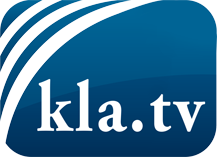 was die Medien nicht verschweigen sollten ...wenig Gehörtes vom Volk, für das Volk ...tägliche News ab 19:45 Uhr auf www.kla.tvDranbleiben lohnt sich!Kostenloses Abonnement mit wöchentlichen News per E-Mail erhalten Sie unter: www.kla.tv/aboSicherheitshinweis:Gegenstimmen werden leider immer weiter zensiert und unterdrückt. Solange wir nicht gemäß den Interessen und Ideologien der Systempresse berichten, müssen wir jederzeit damit rechnen, dass Vorwände gesucht werden, um Kla.TV zu sperren oder zu schaden.Vernetzen Sie sich darum heute noch internetunabhängig!
Klicken Sie hier: www.kla.tv/vernetzungLizenz:    Creative Commons-Lizenz mit Namensnennung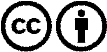 Verbreitung und Wiederaufbereitung ist mit Namensnennung erwünscht! Das Material darf jedoch nicht aus dem Kontext gerissen präsentiert werden. Mit öffentlichen Geldern (GEZ, Serafe, GIS, ...) finanzierte Institutionen ist die Verwendung ohne Rückfrage untersagt. Verstöße können strafrechtlich verfolgt werden.